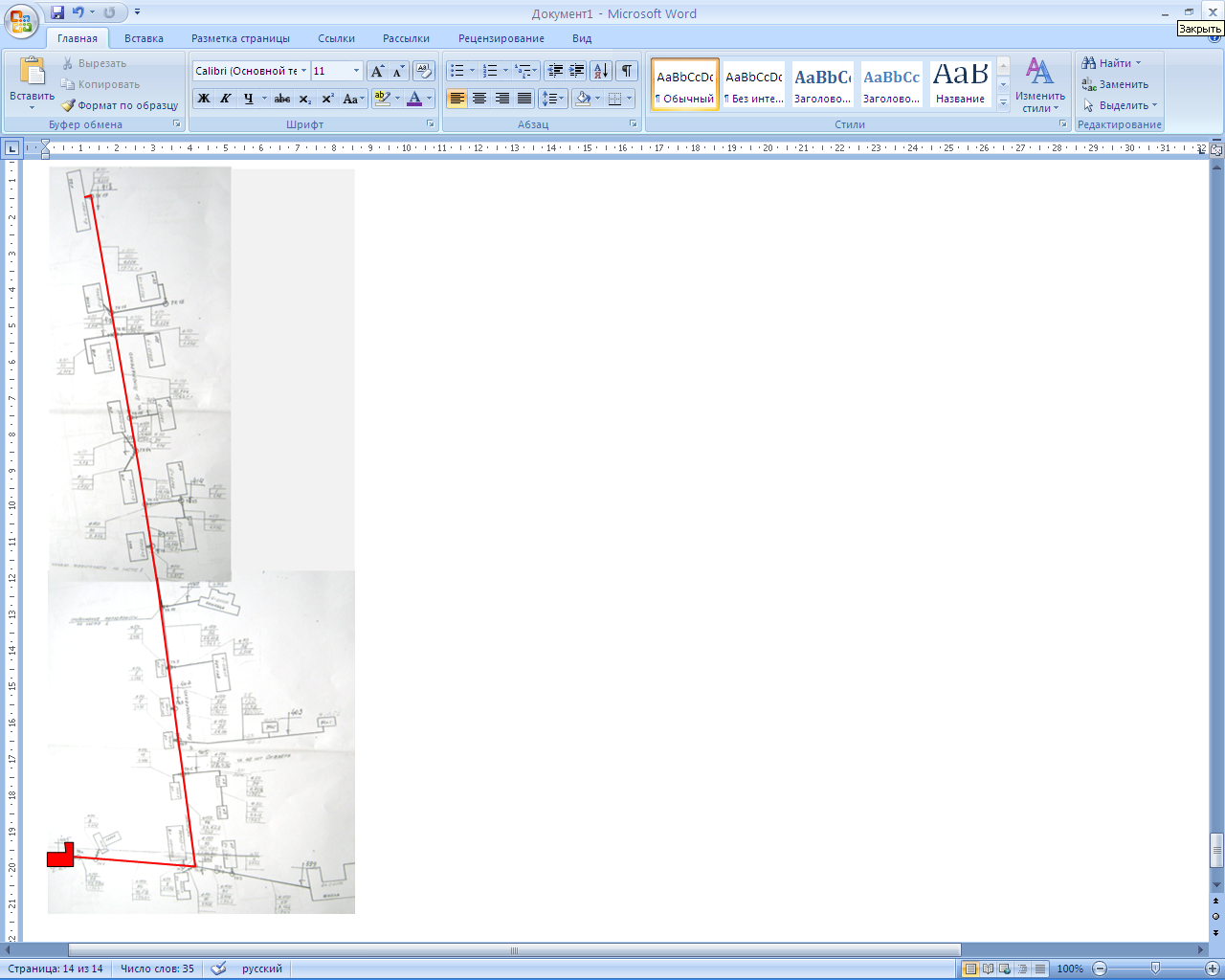 Схема теплоснабжения Медведёвское сельское поселение